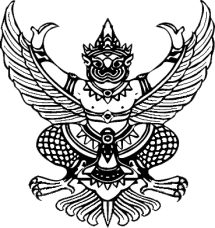 ประกาศองค์การบริหารส่วนตำบลหินดาดเรื่อง  มาตรการส่งเสริมความโปร่งใสในการจัดซื้อจัดจ้าง----------------------------------------- 	เพื่อให้การบริหารราชการของ องค์การบริหารส่วนตำบลหินดาด เป็นไปตามหลักธรรมาภิบาล มีความโปร่งใส ตรวจสอบได้ ตลอดจนสอดคล้องกับยุทธศาสตร์ชาติว่าด้วยการป้องกันและปราบปรามการทุจริต   และนโยบายของรัฐบาล องค์การบริหารส่วนตำบลหินดาด จึงได้กำหนดมาตรการส่งเสริมความโปร่งใส        ในการจัดซื้อจัดจ้าง ดังนี้ 	1. ให้เจ้าหน้าที่ขององค์การบริหารส่วนตำบลหินดาด ซึ่งปฏิบัติหน้าที่เกี่ยวกับการจัดซื้อจัดจ้าง ดำเนินการเผยแพร่การจัดซื้อจัดจ้างให้เป็นไปตามพระราชบัญญัติการจัดซื้อจัดจ้างและการบริหารพัสดุภาครัฐ พ.ศ. 2560 และระเบียบกระทรวงการคลังว่าด้วยการจัดซื้อจัดจ้างและการบริหารพัสดุภาครัฐ พ.ศ. 2560 	2. ให้เจ้าหน้าที่ขององค์การบริหารส่วนตำบลหินดาด ซึ่งปฏิบัติหน้าที่เกี่ยวกับการจัดซื้อจัดจ้างดำเนินการบันทึกรายละเอียด วิธีการ และขั้นตอนการจัดซื้อจัดจ้างและการบริหารพัสดุภาครัฐ ให้เป็นไปตามขั้นตอนของระเบียบกระทรวงการคลังว่าด้วยการจัดซื้อจัดจ้างและการบริหารพัสดุภาครัฐ พ.ศ.2560         โดยดำเนินการในระบบเครือข่ายสารสนเทศของกรมบัญชีกลางผ่านทางระบบจัดซื้อจัดจ้างภาครัฐด้วยอิเล็กทรอนิคส์ (Electronic Government Procurement e-GP) ตามวิธีการที่กรมบัญชีกลางกำหนด       แต่ละขั้นตอน ดังนี้ 	(1) จัดทำแผนการจัดซื้อจัดจ้าง 	(2) ทำรายงานขอซื้อหรือขอจ้าง 	(3) ดำเนินการจัดหา 	(4) ขออนุมัติสั่งซื้อหรือสั่งจ้าง 	(5) การทำสัญญา 	(6) การบริหารสัญญา 	(7) การควบคุมและการจำหน่าย 	3. ห้ามมิให้เจ้าหน้าที่ขององค์การบริหารส่วนตำบลหินดาด ซึ่งปฏิบัติหน้าที่เกี่ยวกับการจัดซื้อจัดจ้าง เข้าไปมีส่วนได้เสียผู้ยื่นข้อเสนอหรือคู่สัญญา องค์การบริหารส่วนตำบลหินดาด และให้คณะกรรมการต่างๆ    ที่ได้รับการแต่งตั้งให้มีหน้าที่รับผิดชอบเกี่ยวกับการจัดซื้อจัดจ้างจะต้องให้คำรับรองเป็นหนังสือว่าจะไม่เข้าไปมีส่วนได้เสียกับผู้ยื่นข้อเสนอหรือคู่สัญญาขององค์การบริหารส่วนตำบลหินดาด 	4. ห้ามมิให้เจ้าหน้าที่ขององค์การบริหารส่วนตำบลหินดาด ซึ่งปฏิบัติหน้าที่เกี่ยวกับการจัดซื้อจัดจ้าง ยอมให้ผู้อื่นอาศัยหน้าที่ของตนหาผลประโยชน์จากการจัดซื้อจัดจ้างกับองค์การบริหารส่วนตำบลหินดาด/ 5. ให้หัวหน้าหน่วยงาน...	5. ให้หัวหน้าหน่วยงาน กำกับ ดูแล การปฏิบัติหน้าที่ของเจ้าหน้าที่ผู้ใต้บังคับบัญชาซึ่งปฏิบัติหน้าที่เกี่ยวกับการจัดซื้อจัดจ้างให้เป็นไปด้วยความเรียบร้อย กรณีปล่อยปละละเลยให้ถือว่าเป็นความผิดทางวินัยจึงประกาศให้ทราบและถือปฏิบัติโดยทั่วกันประกาศ ณ วันที่  ๒๗    ธันวาคม  พ.ศ. 2562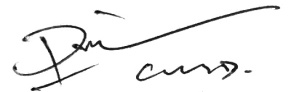 (นายประพันธ์  เชาวน์ดี)นายกองค์การบริหารส่วนตำบลหินดาด